Class-X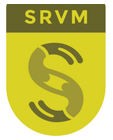 Sub: Geography(21st Century Skill-based Activities)Skill Involved: Problem Solving, Collaboration, CommunicationTopic: Agriculture.Name of Student:  Activity: 1Fill the following in points and share the soft copy in word format on the website.Why do we need agriculture? What is agriculture?What are the main agricultural crops in India?How is agriculture important in India?Are farmers rich in India?Activity 2:What government should do to improve the agriculture in India?What is PM Kisan Yojna?What is KCC?Make a beautiful PPT of five slides on above given topics and upload on website. 